January 2019
SunMonTueWedThuFriSat12Adult Choir - 7:303456Deacon’s Meeting – 3pm789Student Ministry Programs – 5:30- 7:20Adult Choir - 7:3010111213141516Student Ministry Programs – 5:30- 7:20Adult Choir - 7:3017181920Soup & Chili Social – 4pmQuarterly Church Conference2122UBA Winter Session at Shiloh Baptist – 7pm23Student Ministry Programs – 5:30- 7:20Adult Choir - 7:3024252627Baptist Men’s Day282930Student Ministry Programs – 5:30- 7:20Adult Choir - 7:3031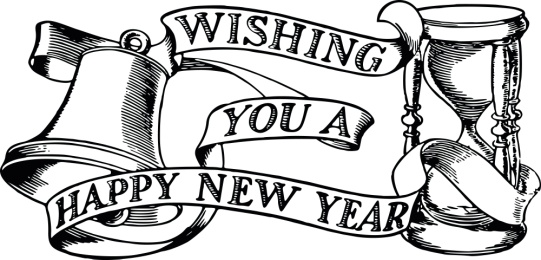 